Dne 17.06.2019 v 19:59 Brozkova, Alexandra napsal(a):Dobrý den,objednávám školení pneumatiky v měsíci červnu (3 ks), jednotková cena 20 000 Kč bez DPH, celkem 60 000 Kč bez DPH.S pozdravem / Best regardsAlexandra Brožková-----------------------------------------------------------
TMOD ManagerContinental Automotive Czech Republic s.r.o.Sidlo / Registered Office: Hradecka 1092, 506 01 Jicin, Czech RepublicFakturacni adresa: / Billing address: Continental Automotive Czech Republic s.r.o., Hradecka 1092, 506 01 Jicin, Czech RepublicJednatele: / Managing Directors: Gunnar Finck, Rainer Lutz Dieter Kehnscherper, Tomas VondrakRegistrovano u soudu: / Commercial Registry: Regional Court in Hradec Kralove, Section C, Insert 6665, ID-No: 62024922, VAT-ID-No: CZ62024922___________________________________________________________________________Proprietary and confidential. Distribution only by expressed authority of Continental AG or its subsidiaries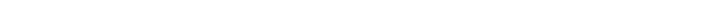 